Business analysis templates_1Situation statement(بيان الموقف )(هذا العمل ليس رسمى للبنك او من البنك بل اجتهاد شخصى فقط )الشركة :فرع البنك الاهلى بمدينة الشروق .التاريخ :الاول من يناير 2019 .محلل الاعمال المسؤال :شعبان عثمان Situation itself: وصف الموقف نظرا لوجود فرع واحد فقط  للبنك الاهلى المصرى بمدينة الشروق  وايضا لكون ساكنين المدينة ذو مستوى دخل مرتفع نسيبا فان عملاء البنك فى تذايد مستمر مما ادى الى الوصول الى تكدس العملاء وطول فترة انتظارهم لانهاء خدماتهم من البنك .Effect: التاثير ادى هذا الى ذهاب العملاء الى بنوك اخرى وفتح حسابات هناك وتقليل الخدمات على حسابهم فى هذا الفرع .Result: النتيجة انخفاض عائدات البنك وبتالى الارباح السنوية.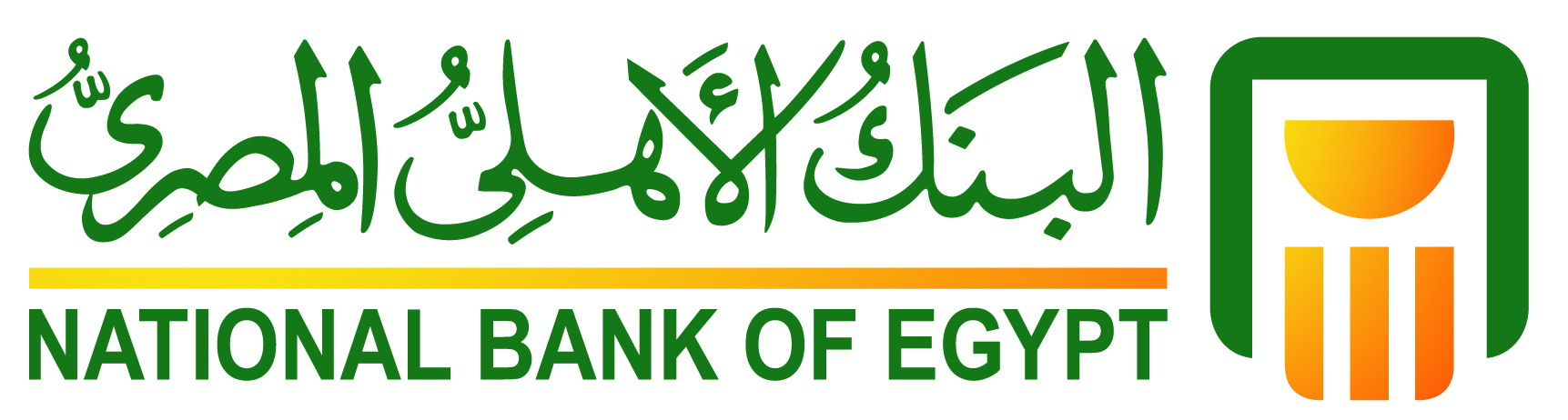 